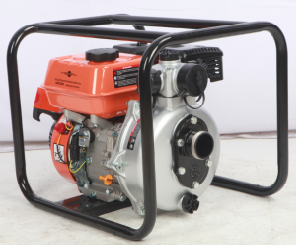 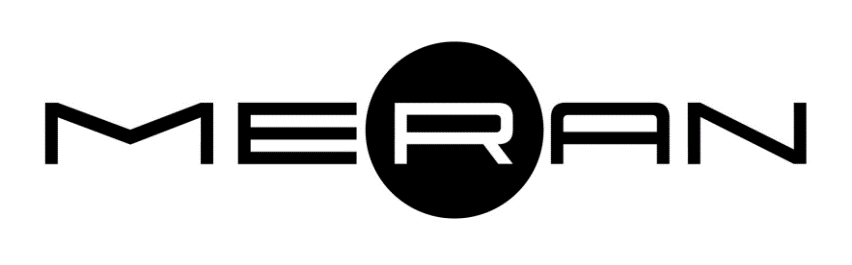 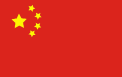 Производство: Китай Оборудование MERAN известно специалистам строительной отрасли уже более 10 лет и зарекомендовало себя надежным брендом широкого спектра применения в различных областях. Мотопомпы MERAN показали себя как надежное и качественное оборудование для перекачки вод с различной степенью загрязнённости.  Область применения: дренаж, водоснабжение, пожаротушение, полив, осушение болот и котлованов. Наличие в линейке MERAN высоконапорных мотопомп с напором до 80 метров, позволяет использовать их при подаче воды на большие расстояния, при пожаротушении, а также при необходимости создания большого давления.Гарантия на мотопомпы 12 месяцевПреимуществаКачественные и надежные мотопомпы среднего ценового диапазона, что делает их доступными в любой ситуации.Разработаны для российских условий эксплуатации.Система контроля качества, эксплуатационные испытания каждой партии.Двигатели разработаны по аналогам таких известных мировых брендов Honda и Yanmar.Мощная всасывающая способность, высота всасывания до 7 метровПростой и легкий запуск без предварительного заполнения водой всасывающего шланга, достаточно заполнить водой корпус насосаИспользуемые материалыВнешний корпус мотопомпы и две крыльчатки (два рабочих колеса) выполнены из прочного алюминиевого сплаваТорцевое уплотнение из углекерамикиУлитка корпуса помпы изготовлены из чугуна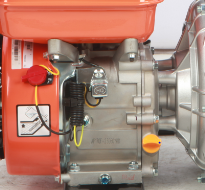 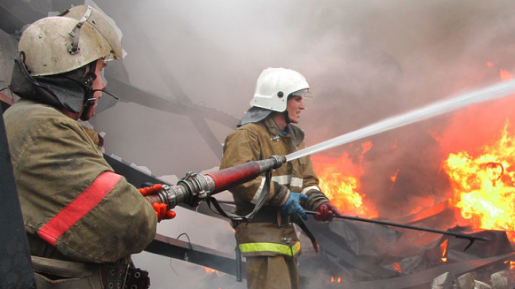 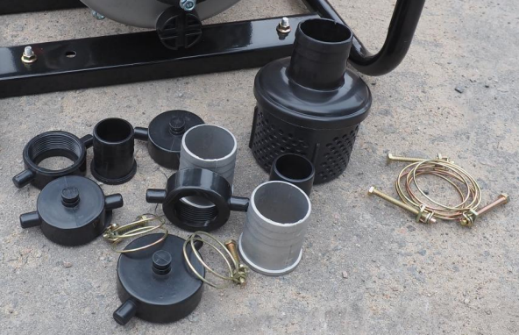 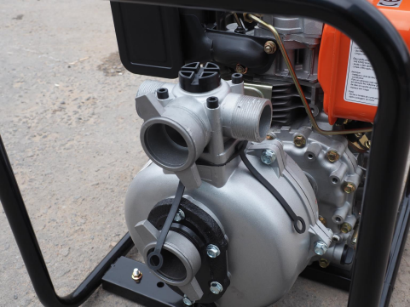 Технические характеристики бензиновой высоконапорной мотопомпы MERANКривая рабочих характеристик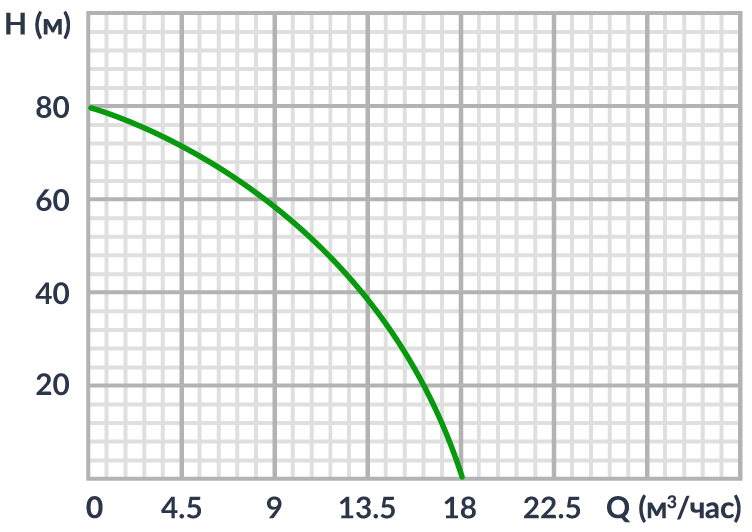 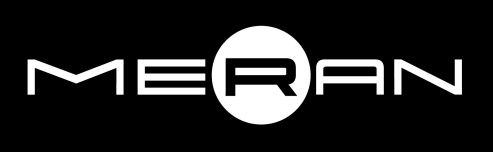 МодельMPG211HДиаметр соединительных  патрубков 50 мм(2”) х 50 мм(2”)-40 мм(1 ½ “)-40 мм(1 ½ “)Высота напора 80 м Производительность 300 л/мин, 18 м³/час Высота всасывания 7 м Торцевое уплотнениеУглекерамикаПерекачиваемые частицы-ДвигательAP170F (с датчиком уровня масла)Тип 4-тактный бензиновый двигатель с воздушным охлаждением Объём двигателя208 см³Мощность номинальная4,0 кВт(5,4 л.с.)/3600 об./минМощность максимальная4,4 кВт(6,0 л.с.)/3600 об./минТопливо Автомобильный бензин не ниже АИ-92Емкость топливного бака 3,6 л Время непрерывной работыПримерно 1,5 часаСистема пуска Ручной обратный пускатель Габаритные размеры (Д х Ш х В) 500 х 430 х 425 мм Масса нетто 30 кг Стандартные аксессуары Набор ключей для двигателя (1 набор) , фильтр-сетка (1 шт.), штуцер для шлангов (3 шт.), шланговый хомут (5 шт.) 